Captain Mark Cooper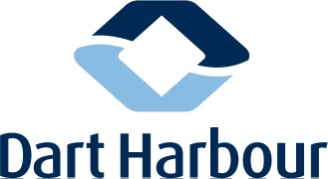 Harbour Master/CEO Dart Harbour 6 Oxford StreetDartmouthDevon TQ6 9AL - 01803 832337    e-mail - info@dartharbour.org     website - www.dartharbour.orgPrivacy Information. Please let us know your preferences for how we communicate with you. We will not share your details with third parties – with the exception of your nominated agent, if we are unable to make contact with you.Business use only                               Business & Newsletter New Owner Boat FormThank you for your recent enquiry to register a boat with Dart Harbour.  If you would please complete the following (where applicable) and return to the above address, we would then be pleased to enter you on   our computer system for annual fees of Harbour Dues etc., until you notify us in writing to the contrary.Mr/Mrs/MsMr/Mrs/MsMr/Mrs/MsMr/Mrs/MsFirst Name  SurnameSurnameSurnameSurnameAddressAddressAddressAddressTownCountyPostcode Home Home Home Work Work Work Mobile Mobile Mobilee-maile-maile-mailPartnership in BoatPartnership in BoatPartnership in BoatPartnership in BoatPartnership in BoatPartnership in BoatPartnership in BoatPartnership in BoatPartnership in BoatPartnership in BoatPartnership in BoatPartnership in BoatPartnership in BoatPartnership in BoatPartnership in BoatPartnership in BoatPartnership in BoatPartnership in BoatPartnership in BoatPlease note that any partnership noted on this form will only apply to a partnership in the boat and not to any Dart Harbour or privately owned mooring – please contact the Harbour Office with regard to registering a partnership in a Dart Harbour mooring or any other berthPlease note that any partnership noted on this form will only apply to a partnership in the boat and not to any Dart Harbour or privately owned mooring – please contact the Harbour Office with regard to registering a partnership in a Dart Harbour mooring or any other berthPlease note that any partnership noted on this form will only apply to a partnership in the boat and not to any Dart Harbour or privately owned mooring – please contact the Harbour Office with regard to registering a partnership in a Dart Harbour mooring or any other berthPlease note that any partnership noted on this form will only apply to a partnership in the boat and not to any Dart Harbour or privately owned mooring – please contact the Harbour Office with regard to registering a partnership in a Dart Harbour mooring or any other berthPlease note that any partnership noted on this form will only apply to a partnership in the boat and not to any Dart Harbour or privately owned mooring – please contact the Harbour Office with regard to registering a partnership in a Dart Harbour mooring or any other berthPlease note that any partnership noted on this form will only apply to a partnership in the boat and not to any Dart Harbour or privately owned mooring – please contact the Harbour Office with regard to registering a partnership in a Dart Harbour mooring or any other berthPlease note that any partnership noted on this form will only apply to a partnership in the boat and not to any Dart Harbour or privately owned mooring – please contact the Harbour Office with regard to registering a partnership in a Dart Harbour mooring or any other berthPlease note that any partnership noted on this form will only apply to a partnership in the boat and not to any Dart Harbour or privately owned mooring – please contact the Harbour Office with regard to registering a partnership in a Dart Harbour mooring or any other berthPlease note that any partnership noted on this form will only apply to a partnership in the boat and not to any Dart Harbour or privately owned mooring – please contact the Harbour Office with regard to registering a partnership in a Dart Harbour mooring or any other berthPlease note that any partnership noted on this form will only apply to a partnership in the boat and not to any Dart Harbour or privately owned mooring – please contact the Harbour Office with regard to registering a partnership in a Dart Harbour mooring or any other berthPlease note that any partnership noted on this form will only apply to a partnership in the boat and not to any Dart Harbour or privately owned mooring – please contact the Harbour Office with regard to registering a partnership in a Dart Harbour mooring or any other berthPlease note that any partnership noted on this form will only apply to a partnership in the boat and not to any Dart Harbour or privately owned mooring – please contact the Harbour Office with regard to registering a partnership in a Dart Harbour mooring or any other berthPlease note that any partnership noted on this form will only apply to a partnership in the boat and not to any Dart Harbour or privately owned mooring – please contact the Harbour Office with regard to registering a partnership in a Dart Harbour mooring or any other berthPlease note that any partnership noted on this form will only apply to a partnership in the boat and not to any Dart Harbour or privately owned mooring – please contact the Harbour Office with regard to registering a partnership in a Dart Harbour mooring or any other berthPlease note that any partnership noted on this form will only apply to a partnership in the boat and not to any Dart Harbour or privately owned mooring – please contact the Harbour Office with regard to registering a partnership in a Dart Harbour mooring or any other berthPlease note that any partnership noted on this form will only apply to a partnership in the boat and not to any Dart Harbour or privately owned mooring – please contact the Harbour Office with regard to registering a partnership in a Dart Harbour mooring or any other berthPlease note that any partnership noted on this form will only apply to a partnership in the boat and not to any Dart Harbour or privately owned mooring – please contact the Harbour Office with regard to registering a partnership in a Dart Harbour mooring or any other berthPlease note that any partnership noted on this form will only apply to a partnership in the boat and not to any Dart Harbour or privately owned mooring – please contact the Harbour Office with regard to registering a partnership in a Dart Harbour mooring or any other berthPlease note that any partnership noted on this form will only apply to a partnership in the boat and not to any Dart Harbour or privately owned mooring – please contact the Harbour Office with regard to registering a partnership in a Dart Harbour mooring or any other berthMr/Mrs/MsMr/Mrs/MsMr/Mrs/MsMr/Mrs/MsFirst Name  SurnameSurnameSurnameSurnameAddressAddressAddressAddressTownCountyPostcode Home Home Home Mobile Mobile Mobile MobileEmergency Contact/Local AgentEmergency Contact/Local AgentEmergency Contact/Local AgentEmergency Contact/Local AgentEmergency Contact/Local AgentEmergency Contact/Local AgentEmergency Contact/Local AgentEmergency Contact/Local AgentEmergency Contact/Local AgentEmergency Contact/Local AgentEmergency Contact/Local AgentEmergency Contact/Local AgentEmergency Contact/Local AgentEmergency Contact/Local AgentEmergency Contact/Local AgentEmergency Contact/Local AgentEmergency Contact/Local AgentEmergency Contact/Local AgentEmergency Contact/Local AgentThis can be a friend or a professional.  An agent is a LOCALLY based person who can act on your behalf at such times that you are unable to attend to your boat – we would always try to call you in the first instance.  Please note that you may not appoint your husband or wife to be your emergency contact. A list of professional agents is available from the Harbour Office.This can be a friend or a professional.  An agent is a LOCALLY based person who can act on your behalf at such times that you are unable to attend to your boat – we would always try to call you in the first instance.  Please note that you may not appoint your husband or wife to be your emergency contact. A list of professional agents is available from the Harbour Office.This can be a friend or a professional.  An agent is a LOCALLY based person who can act on your behalf at such times that you are unable to attend to your boat – we would always try to call you in the first instance.  Please note that you may not appoint your husband or wife to be your emergency contact. A list of professional agents is available from the Harbour Office.This can be a friend or a professional.  An agent is a LOCALLY based person who can act on your behalf at such times that you are unable to attend to your boat – we would always try to call you in the first instance.  Please note that you may not appoint your husband or wife to be your emergency contact. A list of professional agents is available from the Harbour Office.This can be a friend or a professional.  An agent is a LOCALLY based person who can act on your behalf at such times that you are unable to attend to your boat – we would always try to call you in the first instance.  Please note that you may not appoint your husband or wife to be your emergency contact. A list of professional agents is available from the Harbour Office.This can be a friend or a professional.  An agent is a LOCALLY based person who can act on your behalf at such times that you are unable to attend to your boat – we would always try to call you in the first instance.  Please note that you may not appoint your husband or wife to be your emergency contact. A list of professional agents is available from the Harbour Office.This can be a friend or a professional.  An agent is a LOCALLY based person who can act on your behalf at such times that you are unable to attend to your boat – we would always try to call you in the first instance.  Please note that you may not appoint your husband or wife to be your emergency contact. A list of professional agents is available from the Harbour Office.This can be a friend or a professional.  An agent is a LOCALLY based person who can act on your behalf at such times that you are unable to attend to your boat – we would always try to call you in the first instance.  Please note that you may not appoint your husband or wife to be your emergency contact. A list of professional agents is available from the Harbour Office.This can be a friend or a professional.  An agent is a LOCALLY based person who can act on your behalf at such times that you are unable to attend to your boat – we would always try to call you in the first instance.  Please note that you may not appoint your husband or wife to be your emergency contact. A list of professional agents is available from the Harbour Office.This can be a friend or a professional.  An agent is a LOCALLY based person who can act on your behalf at such times that you are unable to attend to your boat – we would always try to call you in the first instance.  Please note that you may not appoint your husband or wife to be your emergency contact. A list of professional agents is available from the Harbour Office.This can be a friend or a professional.  An agent is a LOCALLY based person who can act on your behalf at such times that you are unable to attend to your boat – we would always try to call you in the first instance.  Please note that you may not appoint your husband or wife to be your emergency contact. A list of professional agents is available from the Harbour Office.This can be a friend or a professional.  An agent is a LOCALLY based person who can act on your behalf at such times that you are unable to attend to your boat – we would always try to call you in the first instance.  Please note that you may not appoint your husband or wife to be your emergency contact. A list of professional agents is available from the Harbour Office.This can be a friend or a professional.  An agent is a LOCALLY based person who can act on your behalf at such times that you are unable to attend to your boat – we would always try to call you in the first instance.  Please note that you may not appoint your husband or wife to be your emergency contact. A list of professional agents is available from the Harbour Office.This can be a friend or a professional.  An agent is a LOCALLY based person who can act on your behalf at such times that you are unable to attend to your boat – we would always try to call you in the first instance.  Please note that you may not appoint your husband or wife to be your emergency contact. A list of professional agents is available from the Harbour Office.This can be a friend or a professional.  An agent is a LOCALLY based person who can act on your behalf at such times that you are unable to attend to your boat – we would always try to call you in the first instance.  Please note that you may not appoint your husband or wife to be your emergency contact. A list of professional agents is available from the Harbour Office.This can be a friend or a professional.  An agent is a LOCALLY based person who can act on your behalf at such times that you are unable to attend to your boat – we would always try to call you in the first instance.  Please note that you may not appoint your husband or wife to be your emergency contact. A list of professional agents is available from the Harbour Office.This can be a friend or a professional.  An agent is a LOCALLY based person who can act on your behalf at such times that you are unable to attend to your boat – we would always try to call you in the first instance.  Please note that you may not appoint your husband or wife to be your emergency contact. A list of professional agents is available from the Harbour Office.This can be a friend or a professional.  An agent is a LOCALLY based person who can act on your behalf at such times that you are unable to attend to your boat – we would always try to call you in the first instance.  Please note that you may not appoint your husband or wife to be your emergency contact. A list of professional agents is available from the Harbour Office.This can be a friend or a professional.  An agent is a LOCALLY based person who can act on your behalf at such times that you are unable to attend to your boat – we would always try to call you in the first instance.  Please note that you may not appoint your husband or wife to be your emergency contact. A list of professional agents is available from the Harbour Office.Professional Agent DetailsProfessional Agent DetailsProfessional Agent DetailsProfessional Agent DetailsProfessional Agent DetailsProfessional Agent DetailsProfessional Agent DetailsProfessional Agent DetailsProfessional Agent DetailsProfessional Agent DetailsProfessional Agent DetailsProfessional Agent DetailsProfessional Agent DetailsProfessional Agent DetailsProfessional Agent DetailsProfessional Agent DetailsProfessional Agent DetailsProfessional Agent DetailsProfessional Agent DetailsName or Company NameName or Company NameName or Company NameName or Company NameName or Company NameName or Company Name Home Home Home Mobile Mobile Mobile MobileOther Agent Details (local friend or neighbouring boat owner etc.)Other Agent Details (local friend or neighbouring boat owner etc.)Other Agent Details (local friend or neighbouring boat owner etc.)Other Agent Details (local friend or neighbouring boat owner etc.)Other Agent Details (local friend or neighbouring boat owner etc.)Other Agent Details (local friend or neighbouring boat owner etc.)Other Agent Details (local friend or neighbouring boat owner etc.)Other Agent Details (local friend or neighbouring boat owner etc.)Other Agent Details (local friend or neighbouring boat owner etc.)Other Agent Details (local friend or neighbouring boat owner etc.)Other Agent Details (local friend or neighbouring boat owner etc.)Other Agent Details (local friend or neighbouring boat owner etc.)Other Agent Details (local friend or neighbouring boat owner etc.)Other Agent Details (local friend or neighbouring boat owner etc.)Other Agent Details (local friend or neighbouring boat owner etc.)Other Agent Details (local friend or neighbouring boat owner etc.)Other Agent Details (local friend or neighbouring boat owner etc.)Other Agent Details (local friend or neighbouring boat owner etc.)Other Agent Details (local friend or neighbouring boat owner etc.)Mr/Mrs/MsMr/Mrs/MsMr/Mrs/MsMr/Mrs/MsFirst Name  SurnameSurnameSurnameSurname Home Home Home Mobile Mobile Mobile MobileSignedSignedDated  Dated  Please complete your boat & insurance details on the reverse of this formPlease complete your boat & insurance details on the reverse of this formPlease complete your boat & insurance details on the reverse of this formPlease complete your boat & insurance details on the reverse of this formPlease complete your boat & insurance details on the reverse of this formPlease complete your boat & insurance details on the reverse of this formPlease complete your boat & insurance details on the reverse of this formPlease complete your boat & insurance details on the reverse of this formPlease complete your boat & insurance details on the reverse of this formPlease complete your boat & insurance details on the reverse of this formBoat DetailsBoat DetailsBoat DetailsBoat DetailsBoat DetailsBoat DetailsBoat DetailsBoat DetailsBoat DetailsBoat DetailsName of BoatName of BoatLength Overall (metres)Length Overall (metres)Length Overall (metres)LOA must include pushpits, pulpits, bowsprits, bumpkins, davits, tilted outboard, rudders etc.Please do not rely on manufacturer’s stated LOA as this may not include the above.LOA must include pushpits, pulpits, bowsprits, bumpkins, davits, tilted outboard, rudders etc.Please do not rely on manufacturer’s stated LOA as this may not include the above.LOA must include pushpits, pulpits, bowsprits, bumpkins, davits, tilted outboard, rudders etc.Please do not rely on manufacturer’s stated LOA as this may not include the above.LOA must include pushpits, pulpits, bowsprits, bumpkins, davits, tilted outboard, rudders etc.Please do not rely on manufacturer’s stated LOA as this may not include the above.LOA must include pushpits, pulpits, bowsprits, bumpkins, davits, tilted outboard, rudders etc.Please do not rely on manufacturer’s stated LOA as this may not include the above.LOA must include pushpits, pulpits, bowsprits, bumpkins, davits, tilted outboard, rudders etc.Please do not rely on manufacturer’s stated LOA as this may not include the above.LOA must include pushpits, pulpits, bowsprits, bumpkins, davits, tilted outboard, rudders etc.Please do not rely on manufacturer’s stated LOA as this may not include the above.LOA must include pushpits, pulpits, bowsprits, bumpkins, davits, tilted outboard, rudders etc.Please do not rely on manufacturer’s stated LOA as this may not include the above.LOA must include pushpits, pulpits, bowsprits, bumpkins, davits, tilted outboard, rudders etc.Please do not rely on manufacturer’s stated LOA as this may not include the above.LOA must include pushpits, pulpits, bowsprits, bumpkins, davits, tilted outboard, rudders etc.Please do not rely on manufacturer’s stated LOA as this may not include the above.MakeColourBeam             mDraftDraft             mKeel Type  Keel Type  Keel Type  Keel Type  Keel Type  Keel Type  Keel Type  Keel Type  Keel Type  Keel Type  Keel Type  Keel Type  Keel Type  Keel Type  Keel Type  Keel Type  Keel Type  Keel Type  Keel Type  Keel Type  Keel Type  FinLongLongBilgeBilgeTwin KeelTwin KeelDeep VeeDeep VeeDeep VeeShallow VeeLiftingLifting Lee Board Lee Board Lee BoardCentre BoardCentre Board Flat Flat Other OtherVessel Type  Vessel Type  Vessel Type  Vessel Type  Vessel Type  Vessel Type  Vessel Type  Vessel Type  Vessel Type  Vessel Type  Vessel Type  Vessel Type  Vessel Type  Vessel Type  Vessel Type  Vessel Type  Vessel Type  Vessel Type  Vessel Type  Vessel Type  Vessel Type  Vessel Type  Vessel Type  Vessel Type  Vessel Type  Vessel Type  Vessel Type  Vessel Type  Vessel Type  Vessel Type  Vessel Type  YachtKetchKetchKetchSloopSloopSloopSloopMotor SailorMotor SailorMotor SailorMotor SailorMotor SailorCatamaranCatamaranCatamaranCatamaranTrimaranTrimaranCruiserCruiser Cabin Cruiser Cabin Cruiser Cabin Cruiser Cabin Cruiser Cabin CruiserDayboatDayboatDayboatRibRibDorySpeed Boat Speed Boat Speed Boat Sail DinghySail DinghySail Dinghy Dinghy Dinghy DinghyInflatableInflatableInflatableInflatableTenderTenderTenderTrawlerTrawlerTrawlerTrawlerWorkboatConstruction  Construction  Construction  Construction  Construction  Construction  Construction  Construction  Construction  Construction  Construction  Construction  Construction  Construction  Construction  Construction  Construction  Construction  Construction  GRPGRP/RubberGRP/RubberGRP/HypalonGRP/HypalonGRP/HypalonHypalonHypalonHypalon Wood GRP/WoodSteelFerroPlasticPlasticRubberRubberRubberOtherOtherWhere Will Your Boat Be Berthed?Where Will Your Boat Be Berthed?Afloat atAshore atVessel UsageVessel UsageVessel UsageVessel UsageVessel UsageVessel UsageVessel UsageVessel UsageVessel UsageLeisure Use OnlyRegistered Fishing Vessel Registered Fishing Vessel Licenced Passenger VesselLicenced Charter VesselLicenced Charter VesselOther (please specify use)  Other (please specify use)  Licenced Passenger Vessel Licenced Passenger Vessel Licenced Passenger Vessel Licenced Passenger Vessel Licenced Passenger Vessel MCA Class V or VIMCA – Red, Blue, Yellow, Brown or White SHDC Cat 1 or 2Number of passengers vessel is licenced to carryNumber of passengers vessel is licenced to carryLicenced Charter Vessel Licenced Charter Vessel Licenced Charter Vessel Licenced Charter Vessel Licenced Charter Vessel SHDC Cat 1 or 2MCA – Red, Blue, Yellow, Brown or White MCA – Red, Blue, Yellow, Brown or White Number of passengers vessel is licenced to carryNumber of passengers vessel is licenced to carryNumber of passengers vessel is licenced to carryBoat Insurance DetailsBoat Insurance DetailsBoat Insurance DetailsBoat Insurance DetailsBoat Insurance DetailsBoat Insurance DetailsInsurance CompanyPolicy No.Expiry DateFor Dart Harbour Use Only For Dart Harbour Use Only For Dart Harbour Use Only For Dart Harbour Use Only For Dart Harbour Use Only For Dart Harbour Use Only For Dart Harbour Use Only For Dart Harbour Use Only HA updated bySticker No.CA ReceiptDate